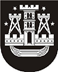 KLAIPĖDOS MIESTO SAVIVALDYBĖS TARYBASPRENDIMASDĖL KLAIPĖDOS MIESTO SAVIVALDYBĖS TARYBOS 2012 M. SAUSIO 27 D. SPRENDIMO NR. T2-30 „DĖL KLAIPĖDOS MIESTO SAVIVALDYBĖS NUOMOJAMO TURTO SĄRAŠO PATVIRTINIMO“ PAKEITIMO2014 m. lapkričio 27 d. Nr. T2-305KlaipėdaVadovaudamasi Lietuvos Respublikos vietos savivaldos įstatymo 18 straipsnio 1 dalimi ir Klaipėdos miesto savivaldybės materialiojo turto nuomos tvarkos aprašo, patvirtinto Klaipėdos miesto savivaldybės tarybos 2011 m. gruodžio 22 d. sprendimu Nr. T2-401, 3 ir 5 punktais, Klaipėdos miesto savivaldybės taryba nusprendžia:1. Pakeisti Klaipėdos miesto savivaldybės nuomojamo turto sąrašą, patvirtintą Klaipėdos miesto savivaldybės tarybos 2012 m. sausio 27 d. sprendimu Nr. T2-30 „Dėl Klaipėdos miesto savivaldybės nuomojamo turto sąrašo patvirtinimo“, – papildyti 137, 138 ir 139 punktais pagal priedą.2. Skelbti šį sprendimą Klaipėdos miesto savivaldybės interneto svetainėje.Šis sprendimas gali būti skundžiamas Lietuvos Respublikos administracinių bylų teisenos įstatymo nustatyta tvarka Klaipėdos apygardos administraciniam teismui.Savivaldybės meras Vytautas Grubliauskas